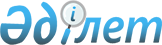 О внесении изменений в решение Айыртауского районного маслихата от 25 июля 2012 года № 5-6-3 "О Правилах оказания малообеспеченным семьям (гражданам) жилищной помощи на содержание жилья и оплату коммунальных услуг"Решение маслихата Айыртауского района Северо-Казахстанской области от 31 марта 2014 года N 5-23-4. Зарегистрировано Департаментом юстиции Северо-Казахстанской области 17 апреля 2014 года N 2678

      В соответствии со статьей 21 Закона Республики Казахстан от 24 марта 1998 года «О нормативных правовых актах» Айыртауский районный маслихат РЕШИЛ:



      1. Внести в решение Айыртауского районного маслихата «О Правилах оказания малообеспеченным семьям (гражданам) жилищной помощи на содержание жилья и оплату коммунальных услуг» от 25 июля 2012 года № 5-6-3 (зарегистрировано в Реестре государственной регистрации нормативных правовых актов под № 13-3-161, опубликовано 6 сентября 2012 года в газетах «Айыртау таңы», «Айыртауские зори») следующие изменения:

      в Правилах оказания малообеспеченным семьям (гражданам) жилищной помощи на содержание жилья и оплату коммунальных услуг, утвержденных указанным решением (далее - Правила):

      пункт 1 изложить в новой редакции:

      «1. Жилищная помощь предоставляется за счет средств местного бюджета малообеспеченным семьям (гражданам), постоянно проживающим в данной местности, на оплату:

      1) расходов на содержание жилого дома (жилого здания) семьям (гражданам), проживающим в приватизированных жилых помещениях (квартирах) или являющимся нанимателями (поднанимателями) жилых помещений (квартир) в государственном жилищном фонде;

      2) потребления коммунальных услуг и услуг связи в части увеличения абонентской платы за телефон, подключенный к сети телекоммуникаций, семьям (гражданам), являющимся собственниками или нанимателями (поднанимателями) жилища;

      3) арендной платы за пользование жилищем, арендованным местным исполнительным органом в частном жилищном фонде;

      Расходы малообеспеченных семей (граждан), принимаемые к исчислению жилищной помощи, определяются как сумма расходов по каждому из вышеуказанных направлений.

      Жилищная помощь определяется как разница между суммой оплаты расходов на содержание жилого дома (жилого здания), потребление коммунальных услуг и услуг связи в части увеличения абонентской платы за телефон, подключенный к сети телекоммуникаций, арендной платы за пользование жилищем, арендованным местным исполнительным органом в частном жилищном фонде в пределах норм и предельно-допустимого уровня расходов семьи (граждан) на эти цели, установленных местными представительными органами.

      Доля предельно-допустимых расходов - отношение предельно–допустимого уровня расходов семьи (гражданина) в месяц на содержание жилого дома (жилого здания), потребление коммунальных услуг и услуг связи в части увеличения абонентской платы за телефон, подключенный к сети телекоммуникаций, арендной платы за пользование жилищем, арендованным местным исполнительным органом в частном жилищном фонде, к совокупному доходу семьи (гражданина) для жителей Айыртауского района устанавливается в размере 10 процентов.»;

      подпункт 3 пункта 5 Правил изложить в новой редакции:

      «3) копию книги регистрации граждан, либо адресную справку, либо справку сельских и / или аульных акимов, подтверждающую регистрацию по постоянному месту жительства заявителя;»;

      подпункт 9) пункта 5 Правил исключить.



      2. Настоящее решение вводится в действие по истечении десяти календарных дней после дня первого официального опубликования.      Председатель XХIII очередной сессии     Секретарь Айыртауского

      Айыртауского районного маслихата        районного маслихата

      Северо-Казахстанской области      Северо-Казахстанской области

      С. Сулейменова                           Р. Тлеубаева      «СОГЛАСОВАНО»      Руководитель государственного учреждения

      «Отдел занятости и социальных программ

      Айыртауского района

      Северо-Казахстанской области»            Е. Казбеков      Руководитель государственного учреждения

      «Отдел экономики и финансов

      Айыртауского района

      Северо-Казахстанской области»            М. Рамазанова
					© 2012. РГП на ПХВ «Институт законодательства и правовой информации Республики Казахстан» Министерства юстиции Республики Казахстан
				